	В соответствии со ст.28 Федерального закона от 06 октября 2003 года № 131 – ФЗ «Об общих принципах организации местного самоуправления в Российской Федерации», в соответствии с Федеральным законом от 29.07.2018 г. № 244-ФЗ «О внесении изменений в Федеральный закон от 06.10.2003 № 131- ФЗ «Об общих принципах организации местного самоуправления в Российской Федерации» в части права органов местного самоуправления муниципального района на осуществление мероприятий по защите прав потребителей» и Устава Мариинско-Посадского  района Чувашской Республики постановляю: 	1.Назначить публичные слушания по обсуждению проекта решения  Мариинско-Посадского районного Собрания депутатов «О внесении изменений в Устав Мариинско-Посадского района, принятый решением Мариинско-Посадского районного Собрания депутатов 19 мая 2014 года № С-8/1» на 20.12.2018  года  в 14-00  в администрации Мариинско-Посадского  района Чувашской Республики.		2.Отделу информатизации  разместить  объявление о проведении публичных слушаний  на официальном сайте администрации Мариинско-Посадского района в сети Интернет, а также в печатном издании «Посадский Вестник».Глава Мариинско-Посадского района –председатель Мариинско-Посадскогорайонного Собрания депутатов                                                                                 Н.П. НиколаевЧăваш  РеспубликинСĕнтĕрвăрри районĕн пуçлăхĕЙ Ы Ш Ă Н У№Сĕнтĕрвăрри  хулиЧăваш  РеспубликинСĕнтĕрвăрри районĕн пуçлăхĕЙ Ы Ш Ă Н У№Сĕнтĕрвăрри  хули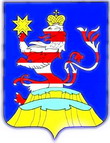 Чувашская  РеспубликаГлаваМариинско-Посадского районаП О С Т А Н О В Л Е Н И Е20.11.2018  № 28г. Мариинский  ПосадЧувашская  РеспубликаГлаваМариинско-Посадского районаП О С Т А Н О В Л Е Н И Е20.11.2018  № 28г. Мариинский  ПосадО назначении публичных слушаний О назначении публичных слушаний 